AISSM培育優秀學生獎學金續領審核表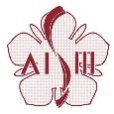 學程收件日期：_____/_____/_____一、基本資料二、續領資格*審核*獲獎生每年度平均成績達80分以上，並獲指導教授、學位學程主任推薦，經院務會議通過後，續領本獎學金。若任一學期無平均成績，以單一學期平均成績採計。當年度無平均成績者，應提供當年度優異學術成果資料（如論文發展、專利申請或取得等）或其他優異表現證明申請續領。(實施要點第12條) **請提供附件: □二學期成績單正本  □相關資料；每學期期末考結束之後3周即可查詢教務處系統該學期成績，獎學金受領期滿者，請立即申請成績單提出續領審核。備註: 學程於收件2周內完成審核；學程當期受理申請符合續領資格之推薦名單，於9月或2月之院務會議提案檢閱，院務會議通過續領名單由學院行政室辦理續領期間之獎學金核發作業。姓名學號學位學程碩/博聯絡資訊手機：email：1.年度平均成績**已受領獎學金期間：_______(學年) 第__學期平均_______分;_______( 學年) 第__學期平均_______分二學期總成績平均分數：_______分2.學期間優異學術成果資料**□論文期刊□專利申請或取得□其他_________________申請人簽名：                          (日期：   /     /    )指導教授簽名：                          (日期：   /     /    )學程審核學程審核□符合續領資格。續領期間______年______月-______年______月□不符合資格，原因：____________________________________。□符合續領資格。續領期間______年______月-______年______月□不符合資格，原因：____________________________________。□符合續領資格。續領期間______年______月-______年______月□不符合資格，原因：____________________________________。□符合續領資格。續領期間______年______月-______年______月□不符合資格，原因：____________________________________。學位學程承辦人簽章：                              日期：學位學程主任簽章：                              日期：